МИНИСТЕРСТВО ОБРАЗОВАНИЯ И НАУКИ         КЫРГЫЗСКОЙ РЕСПУБЛИКИ  МЕЖДУНАРОДНЫЙ УНИВЕРСИТЕТ АЛАТОО СРЕДНЕЕ ПРОФЕССИОНАЛЬНОЕ ОБРАЗОВАНИЕ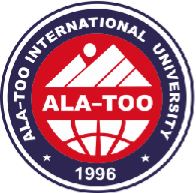 Отчето прохождении производственной практики в ______________________________________________ (наименование предприятия, организации, учреждения) с ________ по __________ 20___ годаВыполнил(а) студент(ка)     ФИО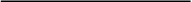 Группа, ID                          Руководитель                     ФИО должностьcтажировки                       от предприятияРуководитель                     ФИО должностьстажировки от МУА        Бишкек 20__СОДЕРЖАНИЕ ОТЧЕТА ПО ПРАКТИКЕВведение.Общее ознакомление с организацией. Причины и история возникновения. Организационно-правовая форма. Краткая история создания предприятия, назначение продукции, ее технологический уровень, структура товарооборота и экспортные возможности. Потребительский спрос, рынок сбыта. Цены на продукцию. Руководство организацией. Организационная структура управления. Правовые основы управления. Стиль управления: демократический, автократический Сформулировать миссию организации, построить дерево целей организации. Привести схему организационной структуры управления предприятием. Должностные инструкции. Положения отделов организации..Управление трудовым процессом в организации. Планирование организации. Контроль в организации. Провести анализ кадрового состава работников (руководителей, специалистов, рабочих). Описать систему мотивации труда работников. Провести анализ материальных и нематериальных инструментов мотивации. Провести анализ социальной политики организации. Политика управления персоналом организацииУчет и отчетность в организации. Политика учета. Управленческий учет, финансовый учет. Отчетность организации.Финансовое состояние предприятия и его платежеспособность. Прибыль предприятия, ее структура и использование в отчетном году. Финансовая устойчивость предприятия. (Баланс. Отчет о прибылях и убытках. Сводный баланс. Оборотно-сальдовые ведомости, кассовая книга. Книга учета операций).Организация трудового процесса. Дисциплина на рабочем месте. Морально психологический климате организации.(Эффективность работы персонала и организации в целом. Лидерство в организации: формальное, неформальное. Личные наблюдения студента)7.      Заключение.По итогам анализа сделать выводы и предложения.